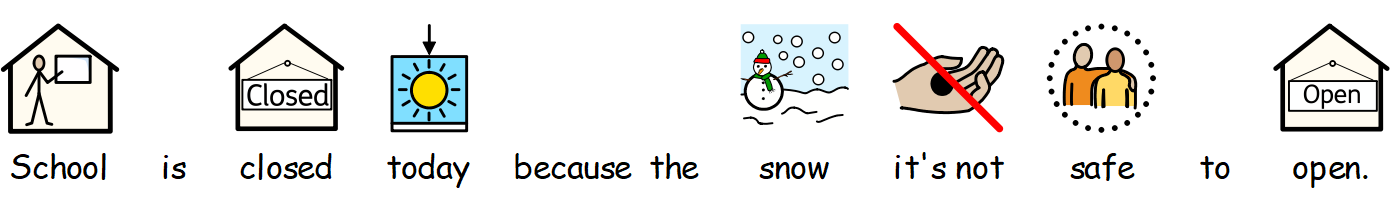 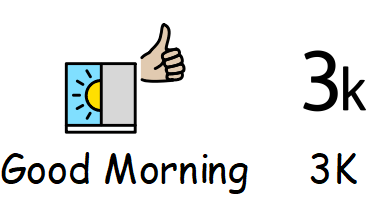 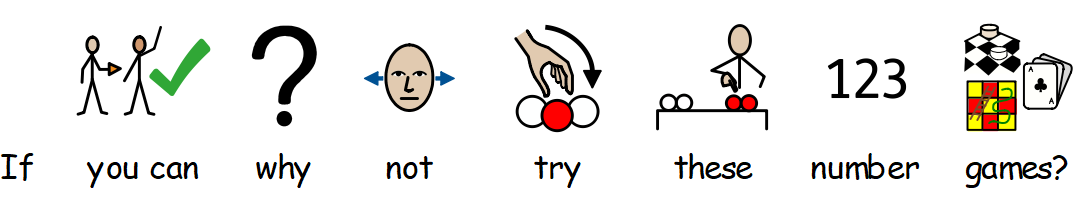 https://uk.ixl.com/maths/reception/which-table-is-correct  https://uk.ixl.com/maths/reception/interpret-data-in-tables https://uk.ixl.com/maths/reception/tally-marks-up-to-10https://uk.ixl.com/maths/year-1/which-tally-chart-is-correct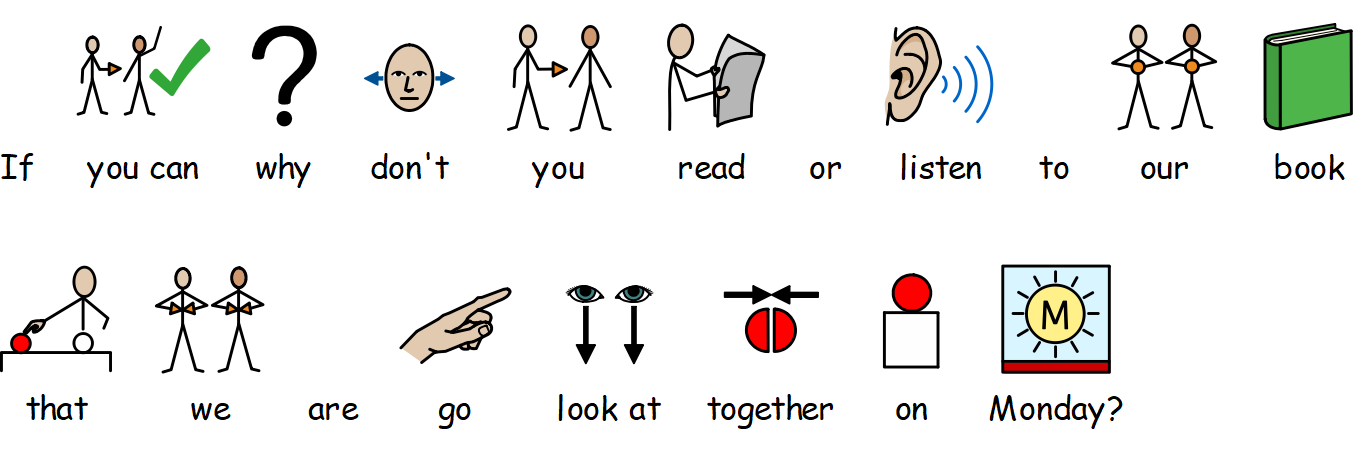 This Is How a Tadpole Transforms Into A Frog | The Dodo - YouTube🐸🐠 TAD Read Aloud | Book by Benji Davies - YouTubeTad by Benji Davies - YouTubeFROGS | Educational Videos for Kids - YouTubeThe Sentence Song | English Songs | Scratch Garden - YouTube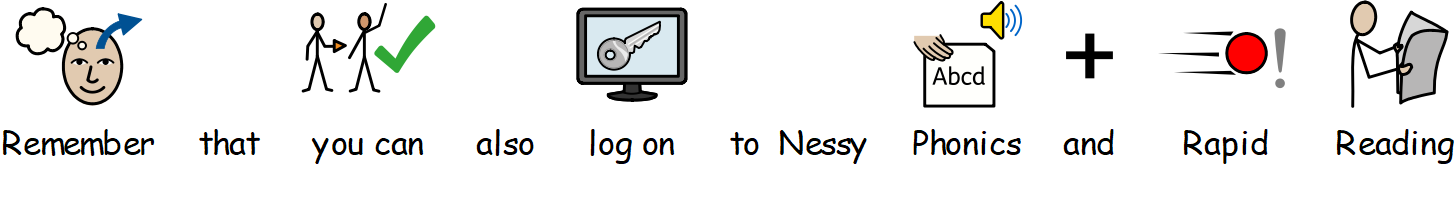 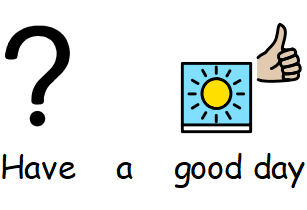 